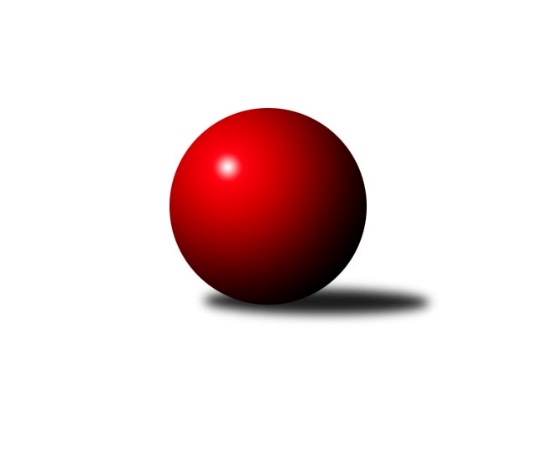 Č.18Ročník 2018/2019	8.6.2024 Krajský přebor MS 2018/2019Statistika 18. kolaTabulka družstev:		družstvo	záp	výh	rem	proh	skore	sety	průměr	body	plné	dorážka	chyby	1.	TJ VOKD Poruba ˝A˝	18	16	0	2	105.5 : 38.5 	(131.0 : 85.0)	2485	32	1709	776	37.4	2.	TJ Unie Hlubina˝B˝	18	12	0	6	80.5 : 63.5 	(118.5 : 97.5)	2453	24	1707	746	37.6	3.	TJ Sokol Sedlnice ˝B˝	18	11	1	6	89.5 : 54.5 	(120.5 : 95.5)	2410	23	1697	712	42.6	4.	KK Lipník nad Bečvou ˝A˝	17	8	3	6	75.5 : 60.5 	(109.5 : 94.5)	2439	19	1704	735	48.9	5.	TJ Sokol Dobroslavice ˝A˝	18	9	0	9	76.0 : 68.0 	(116.5 : 99.5)	2441	18	1683	759	36.4	6.	TJ Spartak Bílovec ˝A˝	18	8	1	9	80.5 : 63.5 	(123.0 : 93.0)	2444	17	1700	744	39.7	7.	TJ Horní Benešov ˝D˝	18	7	2	9	65.0 : 79.0 	(102.5 : 113.5)	2348	16	1663	684	48.3	8.	TJ Nový Jičín ˝A˝	18	6	3	9	64.5 : 79.5 	(102.5 : 113.5)	2395	15	1680	714	43.7	9.	TJ VOKD Poruba ˝B˝	18	6	3	9	62.0 : 82.0 	(87.5 : 128.5)	2376	15	1666	711	54.8	10.	TJ Sokol Bohumín˝C˝	18	7	1	10	58.5 : 85.5 	(94.0 : 122.0)	2374	15	1676	697	54.1	11.	KK Minerva Opava ˝B˝	17	5	0	12	50.0 : 86.0 	(89.0 : 115.0)	2372	10	1665	707	41.8	12.	Kuželky Horní Benešov	18	5	0	13	48.5 : 95.5 	(89.5 : 126.5)	2381	10	1677	704	47.8Tabulka doma:		družstvo	záp	výh	rem	proh	skore	sety	průměr	body	maximum	minimum	1.	TJ VOKD Poruba ˝A˝	9	9	0	0	60.0 : 12.0 	(76.0 : 32.0)	2518	18	2622	2428	2.	TJ Sokol Sedlnice ˝B˝	9	9	0	0	59.0 : 13.0 	(74.5 : 33.5)	2464	18	2530	2411	3.	TJ Horní Benešov ˝D˝	9	6	2	1	50.0 : 22.0 	(71.0 : 37.0)	2597	14	2742	2502	4.	TJ Spartak Bílovec ˝A˝	9	6	1	2	50.5 : 21.5 	(73.5 : 34.5)	2547	13	2660	2346	5.	TJ Nový Jičín ˝A˝	9	6	1	2	48.5 : 23.5 	(67.5 : 40.5)	2417	13	2462	2359	6.	TJ Sokol Dobroslavice ˝A˝	9	6	0	3	43.0 : 29.0 	(64.0 : 44.0)	2338	12	2437	2263	7.	TJ Unie Hlubina˝B˝	9	6	0	3	41.0 : 31.0 	(64.0 : 44.0)	2476	12	2532	2358	8.	KK Lipník nad Bečvou ˝A˝	8	5	1	2	40.0 : 24.0 	(61.0 : 35.0)	2429	11	2567	2284	9.	TJ Sokol Bohumín˝C˝	9	5	1	3	39.0 : 33.0 	(59.5 : 48.5)	2426	11	2568	2389	10.	KK Minerva Opava ˝B˝	9	5	0	4	39.0 : 33.0 	(60.5 : 47.5)	2508	10	2555	2446	11.	Kuželky Horní Benešov	9	5	0	4	37.5 : 34.5 	(58.0 : 50.0)	2549	10	2635	2482	12.	TJ VOKD Poruba ˝B˝	9	3	1	5	29.0 : 43.0 	(35.5 : 72.5)	2311	7	2361	2247Tabulka venku:		družstvo	záp	výh	rem	proh	skore	sety	průměr	body	maximum	minimum	1.	TJ VOKD Poruba ˝A˝	9	7	0	2	45.5 : 26.5 	(55.0 : 53.0)	2476	14	2624	2382	2.	TJ Unie Hlubina˝B˝	9	6	0	3	39.5 : 32.5 	(54.5 : 53.5)	2450	12	2544	2302	3.	KK Lipník nad Bečvou ˝A˝	9	3	2	4	35.5 : 36.5 	(48.5 : 59.5)	2440	8	2572	2309	4.	TJ VOKD Poruba ˝B˝	9	3	2	4	33.0 : 39.0 	(52.0 : 56.0)	2384	8	2476	2216	5.	TJ Sokol Dobroslavice ˝A˝	9	3	0	6	33.0 : 39.0 	(52.5 : 55.5)	2454	6	2535	2352	6.	TJ Sokol Sedlnice ˝B˝	9	2	1	6	30.5 : 41.5 	(46.0 : 62.0)	2403	5	2591	2295	7.	TJ Spartak Bílovec ˝A˝	9	2	0	7	30.0 : 42.0 	(49.5 : 58.5)	2430	4	2584	2301	8.	TJ Sokol Bohumín˝C˝	9	2	0	7	19.5 : 52.5 	(34.5 : 73.5)	2367	4	2546	2185	9.	TJ Nový Jičín ˝A˝	9	0	2	7	16.0 : 56.0 	(35.0 : 73.0)	2392	2	2529	2271	10.	TJ Horní Benešov ˝D˝	9	1	0	8	15.0 : 57.0 	(31.5 : 76.5)	2342	2	2549	2236	11.	KK Minerva Opava ˝B˝	8	0	0	8	11.0 : 53.0 	(28.5 : 67.5)	2356	0	2422	2313	12.	Kuželky Horní Benešov	9	0	0	9	11.0 : 61.0 	(31.5 : 76.5)	2380	0	2536	2245Tabulka podzimní části:		družstvo	záp	výh	rem	proh	skore	sety	průměr	body	doma	venku	1.	TJ VOKD Poruba ˝A˝	11	10	0	1	67.5 : 20.5 	(83.0 : 49.0)	2468	20 	6 	0 	0 	4 	0 	1	2.	TJ Unie Hlubina˝B˝	11	8	0	3	53.5 : 34.5 	(76.0 : 56.0)	2427	16 	4 	0 	1 	4 	0 	2	3.	TJ Sokol Bohumín˝C˝	11	7	1	3	48.0 : 40.0 	(65.0 : 67.0)	2376	15 	5 	1 	0 	2 	0 	3	4.	TJ Sokol Dobroslavice ˝A˝	11	6	0	5	50.0 : 38.0 	(75.5 : 56.5)	2442	12 	4 	0 	2 	2 	0 	3	5.	TJ Spartak Bílovec ˝A˝	11	5	1	5	51.5 : 36.5 	(79.0 : 53.0)	2442	11 	4 	1 	0 	1 	0 	5	6.	KK Lipník nad Bečvou ˝A˝	11	4	3	4	45.5 : 42.5 	(68.5 : 63.5)	2458	11 	3 	1 	2 	1 	2 	2	7.	TJ Sokol Sedlnice ˝B˝	11	5	1	5	45.0 : 43.0 	(62.5 : 69.5)	2410	11 	5 	0 	0 	0 	1 	5	8.	TJ Horní Benešov ˝D˝	11	3	2	6	36.0 : 52.0 	(58.5 : 73.5)	2347	8 	2 	2 	1 	1 	0 	5	9.	KK Minerva Opava ˝B˝	11	4	0	7	35.0 : 53.0 	(63.0 : 69.0)	2396	8 	4 	0 	2 	0 	0 	5	10.	TJ Nový Jičín ˝A˝	11	3	2	6	34.0 : 54.0 	(53.5 : 78.5)	2387	8 	3 	1 	1 	0 	1 	5	11.	Kuželky Horní Benešov	11	3	0	8	31.0 : 57.0 	(56.5 : 75.5)	2377	6 	3 	0 	3 	0 	0 	5	12.	TJ VOKD Poruba ˝B˝	11	2	2	7	31.0 : 57.0 	(51.0 : 81.0)	2361	6 	1 	0 	4 	1 	2 	3Tabulka jarní části:		družstvo	záp	výh	rem	proh	skore	sety	průměr	body	doma	venku	1.	TJ Sokol Sedlnice ˝B˝	7	6	0	1	44.5 : 11.5 	(58.0 : 26.0)	2458	12 	4 	0 	0 	2 	0 	1 	2.	TJ VOKD Poruba ˝A˝	7	6	0	1	38.0 : 18.0 	(48.0 : 36.0)	2509	12 	3 	0 	0 	3 	0 	1 	3.	TJ VOKD Poruba ˝B˝	7	4	1	2	31.0 : 25.0 	(36.5 : 47.5)	2404	9 	2 	1 	1 	2 	0 	1 	4.	KK Lipník nad Bečvou ˝A˝	6	4	0	2	30.0 : 18.0 	(41.0 : 31.0)	2438	8 	2 	0 	0 	2 	0 	2 	5.	TJ Horní Benešov ˝D˝	7	4	0	3	29.0 : 27.0 	(44.0 : 40.0)	2397	8 	4 	0 	0 	0 	0 	3 	6.	TJ Unie Hlubina˝B˝	7	4	0	3	27.0 : 29.0 	(42.5 : 41.5)	2508	8 	2 	0 	2 	2 	0 	1 	7.	TJ Nový Jičín ˝A˝	7	3	1	3	30.5 : 25.5 	(49.0 : 35.0)	2430	7 	3 	0 	1 	0 	1 	2 	8.	TJ Spartak Bílovec ˝A˝	7	3	0	4	29.0 : 27.0 	(44.0 : 40.0)	2493	6 	2 	0 	2 	1 	0 	2 	9.	TJ Sokol Dobroslavice ˝A˝	7	3	0	4	26.0 : 30.0 	(41.0 : 43.0)	2430	6 	2 	0 	1 	1 	0 	3 	10.	Kuželky Horní Benešov	7	2	0	5	17.5 : 38.5 	(33.0 : 51.0)	2405	4 	2 	0 	1 	0 	0 	4 	11.	KK Minerva Opava ˝B˝	6	1	0	5	15.0 : 33.0 	(26.0 : 46.0)	2373	2 	1 	0 	2 	0 	0 	3 	12.	TJ Sokol Bohumín˝C˝	7	0	0	7	10.5 : 45.5 	(29.0 : 55.0)	2369	0 	0 	0 	3 	0 	0 	4 Zisk bodů pro družstvo:		jméno hráče	družstvo	body	zápasy	v %	dílčí body	sety	v %	1.	Ladislav Petr 	TJ Sokol Sedlnice ˝B˝ 	14	/	17	(82%)	28	/	34	(82%)	2.	Petr Oravec 	TJ VOKD Poruba ˝A˝ 	14	/	18	(78%)	24.5	/	36	(68%)	3.	Martin Skopal 	TJ VOKD Poruba ˝A˝ 	13	/	16	(81%)	24	/	32	(75%)	4.	Richard Štětka 	KK Lipník nad Bečvou ˝A˝ 	13	/	16	(81%)	23	/	32	(72%)	5.	Josef Hendrych 	KK Lipník nad Bečvou ˝A˝ 	13	/	16	(81%)	22.5	/	32	(70%)	6.	Jakub Fabík 	TJ Spartak Bílovec ˝A˝ 	13	/	17	(76%)	27	/	34	(79%)	7.	Petr Chodura 	TJ Unie Hlubina˝B˝ 	12	/	14	(86%)	22	/	28	(79%)	8.	Jiří Kratoš 	TJ VOKD Poruba ˝A˝ 	12	/	17	(71%)	21	/	34	(62%)	9.	Martin Třečák 	TJ Sokol Dobroslavice ˝A˝ 	12	/	17	(71%)	20.5	/	34	(60%)	10.	Karel Kuchař 	TJ Sokol Dobroslavice ˝A˝ 	11	/	14	(79%)	19	/	28	(68%)	11.	Jaroslav Chvostek 	TJ Sokol Sedlnice ˝B˝ 	11	/	16	(69%)	21.5	/	32	(67%)	12.	Jaroslav Klus 	TJ Sokol Bohumín˝C˝ 	11	/	17	(65%)	20.5	/	34	(60%)	13.	Jan Míka 	TJ VOKD Poruba ˝A˝ 	11	/	18	(61%)	21.5	/	36	(60%)	14.	Michal Bezruč 	TJ VOKD Poruba ˝A˝ 	10.5	/	16	(66%)	18	/	32	(56%)	15.	Martin Koraba 	Kuželky Horní Benešov 	10.5	/	18	(58%)	20	/	36	(56%)	16.	Milan Zezulka 	TJ Spartak Bílovec ˝A˝ 	10	/	11	(91%)	16	/	22	(73%)	17.	Karel Ridl 	TJ Sokol Dobroslavice ˝A˝ 	10	/	16	(63%)	20.5	/	32	(64%)	18.	Karel Kratochvíl 	KK Minerva Opava ˝B˝ 	10	/	16	(63%)	18	/	32	(56%)	19.	Renáta Janyšková 	TJ Sokol Sedlnice ˝B˝ 	9.5	/	14	(68%)	13.5	/	28	(48%)	20.	Jan Pospěch 	TJ Nový Jičín ˝A˝ 	9.5	/	16	(59%)	19	/	32	(59%)	21.	Tomáš Binar 	TJ Spartak Bílovec ˝A˝ 	9	/	14	(64%)	16.5	/	28	(59%)	22.	Tomáš Král 	KK Minerva Opava ˝B˝ 	9	/	15	(60%)	18.5	/	30	(62%)	23.	Michal Blažek 	TJ Horní Benešov ˝D˝ 	9	/	15	(60%)	18	/	30	(60%)	24.	Pavel Krompolc 	TJ Unie Hlubina˝B˝ 	9	/	15	(60%)	17.5	/	30	(58%)	25.	Vlastimila Kolářová 	KK Lipník nad Bečvou ˝A˝ 	9	/	15	(60%)	17	/	30	(57%)	26.	Petr Hrňa 	TJ Nový Jičín ˝A˝ 	9	/	15	(60%)	16	/	30	(53%)	27.	Zdeněk Kment 	TJ Horní Benešov ˝D˝ 	9	/	15	(60%)	15	/	30	(50%)	28.	Vladimír Štacha 	TJ Spartak Bílovec ˝A˝ 	9	/	16	(56%)	15	/	32	(47%)	29.	Radek Chovanec 	TJ Nový Jičín ˝A˝ 	9	/	17	(53%)	17.5	/	34	(51%)	30.	Filip Sýkora 	TJ Spartak Bílovec ˝A˝ 	8.5	/	15	(57%)	18	/	30	(60%)	31.	Radek Škarka 	TJ Nový Jičín ˝A˝ 	8	/	15	(53%)	15.5	/	30	(52%)	32.	Petr Číž 	TJ Sokol Dobroslavice ˝A˝ 	8	/	16	(50%)	17	/	32	(53%)	33.	Jana Martínková 	KK Minerva Opava ˝B˝ 	8	/	17	(47%)	15	/	34	(44%)	34.	Petr Hendrych 	KK Lipník nad Bečvou ˝A˝ 	7.5	/	15	(50%)	13	/	30	(43%)	35.	Lumír Kocián 	TJ Sokol Dobroslavice ˝A˝ 	7	/	11	(64%)	17	/	22	(77%)	36.	Rostislav Kletenský 	TJ Sokol Sedlnice ˝B˝ 	7	/	11	(64%)	13.5	/	22	(61%)	37.	Nikola Tobolová 	TJ Sokol Sedlnice ˝B˝ 	7	/	13	(54%)	13	/	26	(50%)	38.	Václav Rábl 	TJ Unie Hlubina˝B˝ 	7	/	14	(50%)	18	/	28	(64%)	39.	David Binar 	TJ Spartak Bílovec ˝A˝ 	7	/	14	(50%)	16	/	28	(57%)	40.	David Schiedek 	Kuželky Horní Benešov 	7	/	15	(47%)	14.5	/	30	(48%)	41.	Marek Číž 	TJ VOKD Poruba ˝B˝ 	7	/	15	(47%)	13.5	/	30	(45%)	42.	Antonín Fabík 	TJ Spartak Bílovec ˝A˝ 	7	/	15	(47%)	11.5	/	30	(38%)	43.	Jiří Jedlička 	Kuželky Horní Benešov 	7	/	18	(39%)	21.5	/	36	(60%)	44.	Zdeněk Mžik 	TJ VOKD Poruba ˝B˝ 	6	/	9	(67%)	11	/	18	(61%)	45.	Stanislav Sliwka 	TJ Sokol Bohumín˝C˝ 	6	/	9	(67%)	11	/	18	(61%)	46.	Lukáš Trojek 	TJ VOKD Poruba ˝A˝ 	6	/	10	(60%)	9	/	20	(45%)	47.	Milan Pčola 	TJ VOKD Poruba ˝B˝ 	6	/	11	(55%)	9	/	22	(41%)	48.	Ivo Kovařík 	TJ Sokol Dobroslavice ˝A˝ 	6	/	12	(50%)	10	/	24	(42%)	49.	Josef Hájek 	TJ Unie Hlubina˝B˝ 	6	/	13	(46%)	12.5	/	26	(48%)	50.	Zdeněk Štohanzl 	KK Minerva Opava ˝B˝ 	6	/	14	(43%)	13	/	28	(46%)	51.	Eva Hradilová 	KK Lipník nad Bečvou ˝A˝ 	6	/	15	(40%)	16	/	30	(53%)	52.	Zdeněk Smrža 	TJ Horní Benešov ˝D˝ 	6	/	16	(38%)	15	/	32	(47%)	53.	Jaromír Hendrych 	TJ Horní Benešov ˝D˝ 	6	/	17	(35%)	15	/	34	(44%)	54.	Jaromír Martiník 	Kuželky Horní Benešov 	6	/	17	(35%)	10.5	/	34	(31%)	55.	Rostislav Sabela 	TJ VOKD Poruba ˝B˝ 	6	/	18	(33%)	12.5	/	36	(35%)	56.	Michal Klich 	TJ Horní Benešov ˝D˝ 	5	/	5	(100%)	9	/	10	(90%)	57.	Martin Švrčina 	TJ Horní Benešov ˝D˝ 	5	/	6	(83%)	8	/	12	(67%)	58.	Jan Žídek 	TJ Unie Hlubina˝B˝ 	5	/	8	(63%)	11	/	16	(69%)	59.	Jan Stuś 	TJ Sokol Bohumín˝C˝ 	5	/	8	(63%)	8	/	16	(50%)	60.	Jaroslav Klekner 	TJ VOKD Poruba ˝B˝ 	5	/	9	(56%)	9	/	18	(50%)	61.	Rostislav Bareš 	TJ VOKD Poruba ˝A˝ 	5	/	9	(56%)	9	/	18	(50%)	62.	Tomáš Rechtoris 	TJ Unie Hlubina˝B˝ 	5	/	10	(50%)	9	/	20	(45%)	63.	David Juřica 	TJ Sokol Sedlnice ˝B˝ 	5	/	10	(50%)	6	/	20	(30%)	64.	Pavel Plaček 	TJ Sokol Bohumín˝C˝ 	5	/	16	(31%)	11.5	/	32	(36%)	65.	Ivo Stuchlík 	TJ Sokol Sedlnice ˝B˝ 	4.5	/	5	(90%)	7.5	/	10	(75%)	66.	Michaela Tobolová 	TJ Sokol Sedlnice ˝B˝ 	4.5	/	13	(35%)	11	/	26	(42%)	67.	Alfréd Hermann 	TJ Sokol Bohumín˝C˝ 	4.5	/	16	(28%)	11.5	/	32	(36%)	68.	Helena Hýžová 	TJ VOKD Poruba ˝B˝ 	4	/	7	(57%)	6	/	14	(43%)	69.	Pavel Marek 	TJ Unie Hlubina˝B˝ 	4	/	8	(50%)	8	/	16	(50%)	70.	Libor Jurečka 	TJ Nový Jičín ˝A˝ 	4	/	9	(44%)	8	/	18	(44%)	71.	Jiří Petr 	TJ Nový Jičín ˝A˝ 	4	/	12	(33%)	10	/	24	(42%)	72.	Martin Sekanina 	KK Lipník nad Bečvou ˝A˝ 	4	/	14	(29%)	11	/	28	(39%)	73.	Zdeněk Hebda 	TJ VOKD Poruba ˝B˝ 	4	/	14	(29%)	7.5	/	28	(27%)	74.	Radim Bezruč 	TJ VOKD Poruba ˝B˝ 	4	/	15	(27%)	10	/	30	(33%)	75.	Miroslav Procházka 	Kuželky Horní Benešov 	4	/	17	(24%)	10	/	34	(29%)	76.	Zdeněk Žanda 	TJ Horní Benešov ˝D˝ 	3	/	8	(38%)	8.5	/	16	(53%)	77.	Jana Stehlíková 	TJ Nový Jičín ˝A˝ 	3	/	9	(33%)	6	/	18	(33%)	78.	Libor Veselý 	TJ Sokol Dobroslavice ˝A˝ 	3	/	10	(30%)	8.5	/	20	(43%)	79.	Ján Pelikán 	TJ Nový Jičín ˝A˝ 	3	/	11	(27%)	8.5	/	22	(39%)	80.	Václav Kladiva 	TJ Sokol Bohumín˝C˝ 	3	/	12	(25%)	10	/	24	(42%)	81.	Pavla Hendrychová 	TJ Horní Benešov ˝D˝ 	3	/	13	(23%)	6.5	/	26	(25%)	82.	Miroslav Paloc 	TJ Sokol Bohumín˝C˝ 	3	/	18	(17%)	11.5	/	36	(32%)	83.	Michal Hejtmánek 	TJ Unie Hlubina˝B˝ 	2.5	/	3	(83%)	5	/	6	(83%)	84.	Gabriela Beinhauerová 	KK Minerva Opava ˝B˝ 	2	/	2	(100%)	4	/	4	(100%)	85.	Jaroslav Koppa 	KK Lipník nad Bečvou ˝A˝ 	2	/	2	(100%)	3.5	/	4	(88%)	86.	Lukáš Modlitba 	TJ Sokol Bohumín˝C˝ 	2	/	3	(67%)	4	/	6	(67%)	87.	Rudolf Riezner 	TJ Unie Hlubina˝B˝ 	2	/	5	(40%)	5.5	/	10	(55%)	88.	Jiří Číž 	TJ VOKD Poruba ˝B˝ 	2	/	5	(40%)	4	/	10	(40%)	89.	Jana Martiníková 	Kuželky Horní Benešov 	2	/	6	(33%)	3	/	12	(25%)	90.	Martin Weiss 	Kuželky Horní Benešov 	2	/	7	(29%)	7	/	14	(50%)	91.	Jaromír Piska 	TJ Sokol Bohumín˝C˝ 	2	/	7	(29%)	5	/	14	(36%)	92.	Roman Grüner 	TJ Unie Hlubina˝B˝ 	2	/	7	(29%)	4	/	14	(29%)	93.	Renáta Smijová 	KK Minerva Opava ˝B˝ 	2	/	12	(17%)	8.5	/	24	(35%)	94.	Pavel Hrabec 	TJ VOKD Poruba ˝A˝ 	1	/	1	(100%)	2	/	2	(100%)	95.	Jáchym Kratoš 	TJ VOKD Poruba ˝A˝ 	1	/	1	(100%)	2	/	2	(100%)	96.	Petr Kozák 	TJ Horní Benešov ˝D˝ 	1	/	1	(100%)	2	/	2	(100%)	97.	Miroslav Petřek st.	TJ Horní Benešov ˝D˝ 	1	/	1	(100%)	1	/	2	(50%)	98.	Jaroslav Hrabuška 	TJ VOKD Poruba ˝B˝ 	1	/	1	(100%)	1	/	2	(50%)	99.	Helena Martinčáková 	TJ VOKD Poruba ˝B˝ 	1	/	1	(100%)	1	/	2	(50%)	100.	Miroslava Ševčíková 	TJ Sokol Bohumín˝C˝ 	1	/	1	(100%)	1	/	2	(50%)	101.	Radmila Pastvová 	TJ Unie Hlubina˝B˝ 	1	/	1	(100%)	1	/	2	(50%)	102.	Jan Král 	KK Minerva Opava ˝B˝ 	1	/	2	(50%)	3	/	4	(75%)	103.	František Oliva 	TJ Unie Hlubina˝B˝ 	1	/	2	(50%)	2	/	4	(50%)	104.	Michal Kudela 	TJ Spartak Bílovec ˝A˝ 	1	/	2	(50%)	1.5	/	4	(38%)	105.	Jiří Kolář 	KK Lipník nad Bečvou ˝A˝ 	1	/	2	(50%)	1	/	4	(25%)	106.	Nikolas Chovanec 	TJ Nový Jičín ˝A˝ 	1	/	3	(33%)	2	/	6	(33%)	107.	Petr Kowalczyk 	TJ Sokol Sedlnice ˝B˝ 	1	/	4	(25%)	1	/	8	(13%)	108.	Stanislav Brokl 	KK Minerva Opava ˝B˝ 	1	/	5	(20%)	2	/	10	(20%)	109.	Tomáš Zbořil 	TJ Horní Benešov ˝D˝ 	1	/	6	(17%)	3	/	12	(25%)	110.	Zdeněk Štefek 	TJ Sokol Dobroslavice ˝A˝ 	1	/	10	(10%)	4	/	20	(20%)	111.	Karel Vágner 	KK Minerva Opava ˝B˝ 	1	/	12	(8%)	6	/	24	(25%)	112.	Hana Vlčková 	TJ Unie Hlubina˝B˝ 	0	/	1	(0%)	1	/	2	(50%)	113.	Ota Beňo 	TJ Spartak Bílovec ˝A˝ 	0	/	1	(0%)	1	/	2	(50%)	114.	Michaela Černá 	TJ Unie Hlubina˝B˝ 	0	/	1	(0%)	1	/	2	(50%)	115.	Zuzana Šafránková 	KK Minerva Opava ˝B˝ 	0	/	1	(0%)	1	/	2	(50%)	116.	Daniel Duškevič 	TJ Horní Benešov ˝D˝ 	0	/	1	(0%)	0.5	/	2	(25%)	117.	Ladislav Štafa 	TJ Sokol Bohumín˝C˝ 	0	/	1	(0%)	0	/	2	(0%)	118.	Jaroslav Kecskés 	TJ Unie Hlubina˝B˝ 	0	/	1	(0%)	0	/	2	(0%)	119.	Tibor Kállai 	TJ Sokol Sedlnice ˝B˝ 	0	/	1	(0%)	0	/	2	(0%)	120.	Tomáš Polášek 	TJ Nový Jičín ˝A˝ 	0	/	1	(0%)	0	/	2	(0%)	121.	Vilém Zeiner 	KK Lipník nad Bečvou ˝A˝ 	0	/	1	(0%)	0	/	2	(0%)	122.	Ivan Řeha 	TJ Sokol Dobroslavice ˝A˝ 	0	/	1	(0%)	0	/	2	(0%)	123.	Radek Fischer 	KK Minerva Opava ˝B˝ 	0	/	1	(0%)	0	/	2	(0%)	124.	Veronika Rybářová 	TJ Unie Hlubina˝B˝ 	0	/	1	(0%)	0	/	2	(0%)	125.	Michal Mainuš 	KK Lipník nad Bečvou ˝A˝ 	0	/	2	(0%)	1	/	4	(25%)	126.	Jiří Břeska 	TJ Unie Hlubina˝B˝ 	0	/	2	(0%)	1	/	4	(25%)	127.	Milan Binar 	TJ Spartak Bílovec ˝A˝ 	0	/	2	(0%)	0	/	4	(0%)	128.	Jaroslav Pěcha 	KK Lipník nad Bečvou ˝A˝ 	0	/	4	(0%)	1.5	/	8	(19%)	129.	Josef Plšek 	KK Minerva Opava ˝B˝ 	0	/	5	(0%)	1	/	10	(10%)	130.	Jaroslav Lakomý 	Kuželky Horní Benešov 	0	/	6	(0%)	1	/	12	(8%)Průměry na kuželnách:		kuželna	průměr	plné	dorážka	chyby	výkon na hráče	1.	 Horní Benešov, 1-4	2542	1754	788	42.6	(423.8)	2.	TJ Spartak Bílovec, 1-2	2491	1732	758	44.6	(415.2)	3.	Minerva Opava, 1-2	2490	1721	769	32.5	(415.1)	4.	TJ Unie Hlubina, 1-2	2454	1711	743	39.8	(409.1)	5.	TJ Sokol Bohumín, 1-4	2416	1698	717	52.1	(402.7)	6.	TJ Sokol Sedlnice, 1-2	2409	1684	724	42.1	(401.5)	7.	TJ VOKD Poruba, 1-4	2401	1683	718	50.5	(400.3)	8.	TJ Nový Jičín, 1-4	2388	1668	719	38.4	(398.1)	9.	KK Lipník nad Bečvou, 1-2	2384	1679	705	54.2	(397.5)	10.	TJ Sokol Dobroslavice, 1-2	2319	1631	688	43.8	(386.6)Nejlepší výkony na kuželnách: Horní Benešov, 1-4TJ Horní Benešov ˝D˝	2742	17. kolo	Michal Klich 	TJ Horní Benešov ˝D˝	513	17. koloTJ Horní Benešov ˝D˝	2714	12. kolo	Martin Koraba 	Kuželky Horní Benešov	501	11. koloTJ Horní Benešov ˝D˝	2706	15. kolo	Zdeněk Kment 	TJ Horní Benešov ˝D˝	485	12. koloKuželky Horní Benešov	2635	11. kolo	Jaromír Hendrych 	TJ Horní Benešov ˝D˝	480	17. koloTJ VOKD Poruba ˝A˝	2624	6. kolo	Michal Klich 	TJ Horní Benešov ˝D˝	476	15. koloTJ Sokol Sedlnice ˝B˝	2591	15. kolo	Martin Švrčina 	TJ Horní Benešov ˝D˝	475	11. koloKuželky Horní Benešov	2585	6. kolo	Radek Škarka 	TJ Nový Jičín ˝A˝	474	11. koloTJ Spartak Bílovec ˝A˝	2584	15. kolo	Pavla Hendrychová 	TJ Horní Benešov ˝D˝	474	15. koloTJ Horní Benešov ˝D˝	2571	6. kolo	Jaromír Martiník 	Kuželky Horní Benešov	473	17. koloKuželky Horní Benešov	2566	8. kolo	Jaromír Martiník 	Kuželky Horní Benešov	470	8. koloTJ Spartak Bílovec, 1-2TJ Spartak Bílovec ˝A˝	2660	1. kolo	Tomáš Binar 	TJ Spartak Bílovec ˝A˝	488	1. koloTJ Spartak Bílovec ˝A˝	2631	17. kolo	Ladislav Petr 	TJ Sokol Sedlnice ˝B˝	485	6. koloTJ Spartak Bílovec ˝A˝	2597	3. kolo	Filip Sýkora 	TJ Spartak Bílovec ˝A˝	470	17. koloKK Lipník nad Bečvou ˝A˝	2572	8. kolo	Antonín Fabík 	TJ Spartak Bílovec ˝A˝	465	3. koloTJ Spartak Bílovec ˝A˝	2569	11. kolo	Milan Zezulka 	TJ Spartak Bílovec ˝A˝	460	8. koloTJ Spartak Bílovec ˝A˝	2563	6. kolo	Jakub Fabík 	TJ Spartak Bílovec ˝A˝	459	14. koloTJ Spartak Bílovec ˝A˝	2545	14. kolo	Milan Zezulka 	TJ Spartak Bílovec ˝A˝	457	3. koloTJ Spartak Bílovec ˝A˝	2540	8. kolo	Karel Kratochvíl 	KK Minerva Opava ˝B˝	456	11. koloTJ Sokol Sedlnice ˝B˝	2528	6. kolo	Tomáš Binar 	TJ Spartak Bílovec ˝A˝	454	8. koloTJ Sokol Dobroslavice ˝A˝	2506	12. kolo	Karel Ridl 	TJ Sokol Dobroslavice ˝A˝	453	12. koloMinerva Opava, 1-2KK Minerva Opava ˝B˝	2555	10. kolo	Tomáš Král 	KK Minerva Opava ˝B˝	480	15. koloKK Minerva Opava ˝B˝	2554	5. kolo	Jana Martínková 	KK Minerva Opava ˝B˝	479	7. koloTJ VOKD Poruba ˝A˝	2550	15. kolo	Tomáš Král 	KK Minerva Opava ˝B˝	471	18. koloTJ Unie Hlubina˝B˝	2534	13. kolo	Tomáš Král 	KK Minerva Opava ˝B˝	470	5. koloKK Minerva Opava ˝B˝	2533	15. kolo	Tomáš Král 	KK Minerva Opava ˝B˝	470	10. koloTJ Sokol Dobroslavice ˝A˝	2533	5. kolo	Karel Ridl 	TJ Sokol Dobroslavice ˝A˝	466	5. koloKK Minerva Opava ˝B˝	2517	18. kolo	Tomáš Král 	KK Minerva Opava ˝B˝	455	4. koloKK Minerva Opava ˝B˝	2517	4. kolo	Karel Kratochvíl 	KK Minerva Opava ˝B˝	455	18. koloKK Minerva Opava ˝B˝	2507	13. kolo	Gabriela Beinhauerová 	KK Minerva Opava ˝B˝	451	15. koloKK Lipník nad Bečvou ˝A˝	2494	2. kolo	Jiří Kratoš 	TJ VOKD Poruba ˝A˝	451	15. koloTJ Unie Hlubina, 1-2TJ VOKD Poruba ˝A˝	2555	12. kolo	Martin Skopal 	TJ VOKD Poruba ˝A˝	458	12. koloTJ Unie Hlubina˝B˝	2532	1. kolo	Petr Chodura 	TJ Unie Hlubina˝B˝	457	14. koloTJ Unie Hlubina˝B˝	2530	16. kolo	Tomáš Rechtoris 	TJ Unie Hlubina˝B˝	455	16. koloTJ Unie Hlubina˝B˝	2518	14. kolo	Josef Hendrych 	KK Lipník nad Bečvou ˝A˝	455	11. koloTJ Unie Hlubina˝B˝	2499	12. kolo	Petr Chodura 	TJ Unie Hlubina˝B˝	455	7. koloTJ Sokol Dobroslavice ˝A˝	2493	14. kolo	Ivo Kovařík 	TJ Sokol Dobroslavice ˝A˝	453	14. koloTJ Unie Hlubina˝B˝	2488	11. kolo	Václav Rábl 	TJ Unie Hlubina˝B˝	451	14. koloTJ Unie Hlubina˝B˝	2463	7. kolo	Michal Hejtmánek 	TJ Unie Hlubina˝B˝	449	1. koloTJ VOKD Poruba ˝B˝	2460	18. kolo	Martin Koraba 	Kuželky Horní Benešov	449	16. koloTJ Unie Hlubina˝B˝	2450	5. kolo	Filip Sýkora 	TJ Spartak Bílovec ˝A˝	449	7. koloTJ Sokol Bohumín, 1-4TJ Sokol Bohumín˝C˝	2568	9. kolo	Lukáš Modlitba 	TJ Sokol Bohumín˝C˝	491	15. koloTJ Unie Hlubina˝B˝	2544	15. kolo	Stanislav Sliwka 	TJ Sokol Bohumín˝C˝	450	9. koloTJ VOKD Poruba ˝A˝	2497	17. kolo	Jaroslav Klus 	TJ Sokol Bohumín˝C˝	450	10. koloTJ Spartak Bílovec ˝A˝	2458	13. kolo	Pavel Marek 	TJ Unie Hlubina˝B˝	449	15. koloTJ Sokol Bohumín˝C˝	2440	10. kolo	Jaromír Piska 	TJ Sokol Bohumín˝C˝	445	17. koloTJ Sokol Bohumín˝C˝	2436	4. kolo	Jaroslav Klekner 	TJ VOKD Poruba ˝B˝	443	10. koloTJ VOKD Poruba ˝B˝	2421	10. kolo	Václav Rábl 	TJ Unie Hlubina˝B˝	439	15. koloTJ Sokol Bohumín˝C˝	2405	8. kolo	Stanislav Sliwka 	TJ Sokol Bohumín˝C˝	438	6. koloTJ Sokol Bohumín˝C˝	2402	17. kolo	Václav Kladiva 	TJ Sokol Bohumín˝C˝	437	10. koloTJ Sokol Bohumín˝C˝	2400	6. kolo	Jaroslav Klus 	TJ Sokol Bohumín˝C˝	437	9. koloTJ Sokol Sedlnice, 1-2TJ Sokol Sedlnice ˝B˝	2530	8. kolo	Jaroslav Chvostek 	TJ Sokol Sedlnice ˝B˝	483	8. koloTJ Sokol Sedlnice ˝B˝	2509	14. kolo	Ladislav Petr 	TJ Sokol Sedlnice ˝B˝	461	5. koloTJ Sokol Sedlnice ˝B˝	2478	3. kolo	Ladislav Petr 	TJ Sokol Sedlnice ˝B˝	456	14. koloTJ Sokol Sedlnice ˝B˝	2470	18. kolo	Jaroslav Chvostek 	TJ Sokol Sedlnice ˝B˝	447	1. koloTJ Sokol Sedlnice ˝B˝	2469	5. kolo	Rostislav Kletenský 	TJ Sokol Sedlnice ˝B˝	446	5. koloTJ Sokol Sedlnice ˝B˝	2456	16. kolo	Ladislav Petr 	TJ Sokol Sedlnice ˝B˝	442	11. koloTJ Spartak Bílovec ˝A˝	2431	18. kolo	Ladislav Petr 	TJ Sokol Sedlnice ˝B˝	438	16. koloTJ Sokol Sedlnice ˝B˝	2429	1. kolo	Jaroslav Chvostek 	TJ Sokol Sedlnice ˝B˝	437	12. koloTJ Sokol Sedlnice ˝B˝	2420	12. kolo	Michal Klich 	TJ Horní Benešov ˝D˝	436	16. koloTJ Sokol Sedlnice ˝B˝	2411	11. kolo	Jaroslav Chvostek 	TJ Sokol Sedlnice ˝B˝	434	16. koloTJ VOKD Poruba, 1-4TJ VOKD Poruba ˝A˝	2622	10. kolo	Jiří Kratoš 	TJ VOKD Poruba ˝A˝	470	18. koloTJ VOKD Poruba ˝A˝	2555	13. kolo	Richard Štětka 	KK Lipník nad Bečvou ˝A˝	468	13. koloTJ VOKD Poruba ˝A˝	2554	18. kolo	Petr Oravec 	TJ VOKD Poruba ˝A˝	467	13. koloTJ VOKD Poruba ˝A˝	2545	5. kolo	Martin Skopal 	TJ VOKD Poruba ˝A˝	460	10. koloTJ Spartak Bílovec ˝A˝	2541	4. kolo	Tomáš Binar 	TJ Spartak Bílovec ˝A˝	459	4. koloTJ VOKD Poruba ˝A˝	2540	7. kolo	Petr Oravec 	TJ VOKD Poruba ˝A˝	458	7. koloTJ Sokol Dobroslavice ˝A˝	2530	11. kolo	Milan Zezulka 	TJ Spartak Bílovec ˝A˝	458	9. koloTJ Unie Hlubina˝B˝	2509	10. kolo	Ivo Kovařík 	TJ Sokol Dobroslavice ˝A˝	458	11. koloTJ VOKD Poruba ˝A˝	2491	9. kolo	Petr Oravec 	TJ VOKD Poruba ˝A˝	458	10. koloTJ VOKD Poruba ˝A˝	2482	2. kolo	Milan Pčola 	TJ VOKD Poruba ˝B˝	453	8. koloTJ Nový Jičín, 1-4TJ Nový Jičín ˝A˝	2462	14. kolo	Radek Škarka 	TJ Nový Jičín ˝A˝	450	14. koloTJ Nový Jičín ˝A˝	2460	18. kolo	Radek Škarka 	TJ Nový Jičín ˝A˝	439	5. koloTJ Unie Hlubina˝B˝	2460	9. kolo	Václav Rábl 	TJ Unie Hlubina˝B˝	436	9. koloTJ Nový Jičín ˝A˝	2439	5. kolo	Jan Míka 	TJ VOKD Poruba ˝A˝	436	14. koloTJ Nový Jičín ˝A˝	2428	1. kolo	Petr Chodura 	TJ Unie Hlubina˝B˝	435	9. koloTJ VOKD Poruba ˝A˝	2425	14. kolo	Jan Pospěch 	TJ Nový Jičín ˝A˝	431	14. koloTJ Nový Jičín ˝A˝	2417	16. kolo	Karel Kratochvíl 	KK Minerva Opava ˝B˝	430	16. koloTJ Nový Jičín ˝A˝	2413	7. kolo	Radek Chovanec 	TJ Nový Jičín ˝A˝	428	1. koloKK Lipník nad Bečvou ˝A˝	2408	12. kolo	Josef Hendrych 	KK Lipník nad Bečvou ˝A˝	427	12. koloTJ Nový Jičín ˝A˝	2396	9. kolo	Jan Pospěch 	TJ Nový Jičín ˝A˝	424	18. koloKK Lipník nad Bečvou, 1-2KK Lipník nad Bečvou ˝A˝	2567	16. kolo	Jaroslav Koppa 	KK Lipník nad Bečvou ˝A˝	456	16. koloKK Lipník nad Bečvou ˝A˝	2511	18. kolo	Josef Hendrych 	KK Lipník nad Bečvou ˝A˝	452	10. koloKK Lipník nad Bečvou ˝A˝	2483	9. kolo	Josef Hendrych 	KK Lipník nad Bečvou ˝A˝	451	5. koloKK Lipník nad Bečvou ˝A˝	2471	14. kolo	Martin Koraba 	Kuželky Horní Benešov	450	5. koloKK Lipník nad Bečvou ˝A˝	2445	5. kolo	Karel Ridl 	TJ Sokol Dobroslavice ˝A˝	450	3. koloTJ VOKD Poruba ˝A˝	2432	1. kolo	Richard Štětka 	KK Lipník nad Bečvou ˝A˝	443	9. koloKK Lipník nad Bečvou ˝A˝	2418	7. kolo	Josef Hendrych 	KK Lipník nad Bečvou ˝A˝	442	18. koloKuželky Horní Benešov	2410	5. kolo	Ladislav Petr 	TJ Sokol Sedlnice ˝B˝	441	9. koloKK Lipník nad Bečvou ˝A˝	2404	10. kolo	Petr Hendrych 	KK Lipník nad Bečvou ˝A˝	439	16. koloTJ Nový Jičín ˝A˝	2403	10. kolo	Richard Štětka 	KK Lipník nad Bečvou ˝A˝	439	16. koloTJ Sokol Dobroslavice, 1-2TJ Sokol Dobroslavice ˝A˝	2437	6. kolo	Jan Míka 	TJ VOKD Poruba ˝A˝	450	4. koloTJ Sokol Dobroslavice ˝A˝	2411	17. kolo	Petr Číž 	TJ Sokol Dobroslavice ˝A˝	447	6. koloTJ VOKD Poruba ˝A˝	2395	4. kolo	Lumír Kocián 	TJ Sokol Dobroslavice ˝A˝	432	6. koloTJ Sokol Dobroslavice ˝A˝	2379	13. kolo	Stanislav Sliwka 	TJ Sokol Bohumín˝C˝	429	7. koloTJ Sokol Dobroslavice ˝A˝	2365	9. kolo	Milan Zezulka 	TJ Spartak Bílovec ˝A˝	429	10. koloTJ Sokol Sedlnice ˝B˝	2350	13. kolo	Ladislav Petr 	TJ Sokol Sedlnice ˝B˝	424	13. koloKK Minerva Opava ˝B˝	2313	17. kolo	Karel Kratochvíl 	KK Minerva Opava ˝B˝	421	17. koloKK Lipník nad Bečvou ˝A˝	2309	15. kolo	Petr Číž 	TJ Sokol Dobroslavice ˝A˝	420	10. koloTJ Sokol Dobroslavice ˝A˝	2307	7. kolo	Ivo Kovařík 	TJ Sokol Dobroslavice ˝A˝	419	13. koloTJ Sokol Dobroslavice ˝A˝	2304	10. kolo	Filip Sýkora 	TJ Spartak Bílovec ˝A˝	419	10. koloČetnost výsledků:	8.0 : 0.0	10x	7.5 : 0.5	2x	7.0 : 1.0	17x	6.5 : 1.5	3x	6.0 : 2.0	25x	5.5 : 2.5	1x	5.0 : 3.0	14x	4.0 : 4.0	7x	3.0 : 5.0	9x	2.5 : 5.5	1x	2.0 : 6.0	10x	1.5 : 6.5	1x	1.0 : 7.0	6x	0.0 : 8.0	2x